 Инвестиционные проекты Краснодарского края             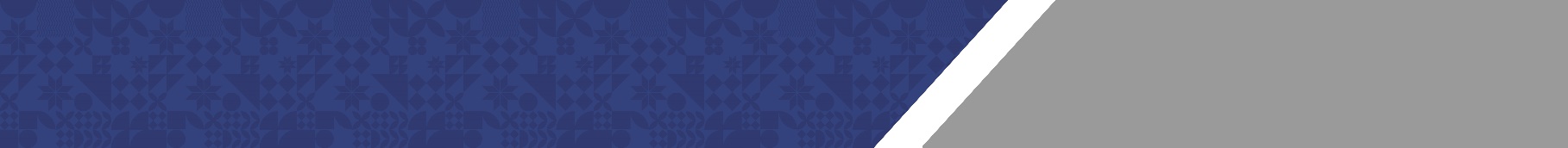 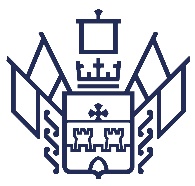  Инвестиционный проект  «Индустриальный  (промышленный) парк»Общие сведения по проектуРазмещение предприятий по производству неметаллической минеральной продукцииЦелевой рынок: Индивидуальные предприниматели и юридические лица, деятельность которых соответствует установленным критериям - производство прочей неметаллической минеральной продукцииПроектная мощность: размещение не менее трех                                       крупных производственных компаний; Количество рабочих мест -20Общая стоимость проекта: 488,9 млн. рублейПотребность в инвестициях: 488,9 млн. рублейСрок окупаемости проекта: 9,5 лет  Чистый дисконтный доход: 44,68 млн. рублей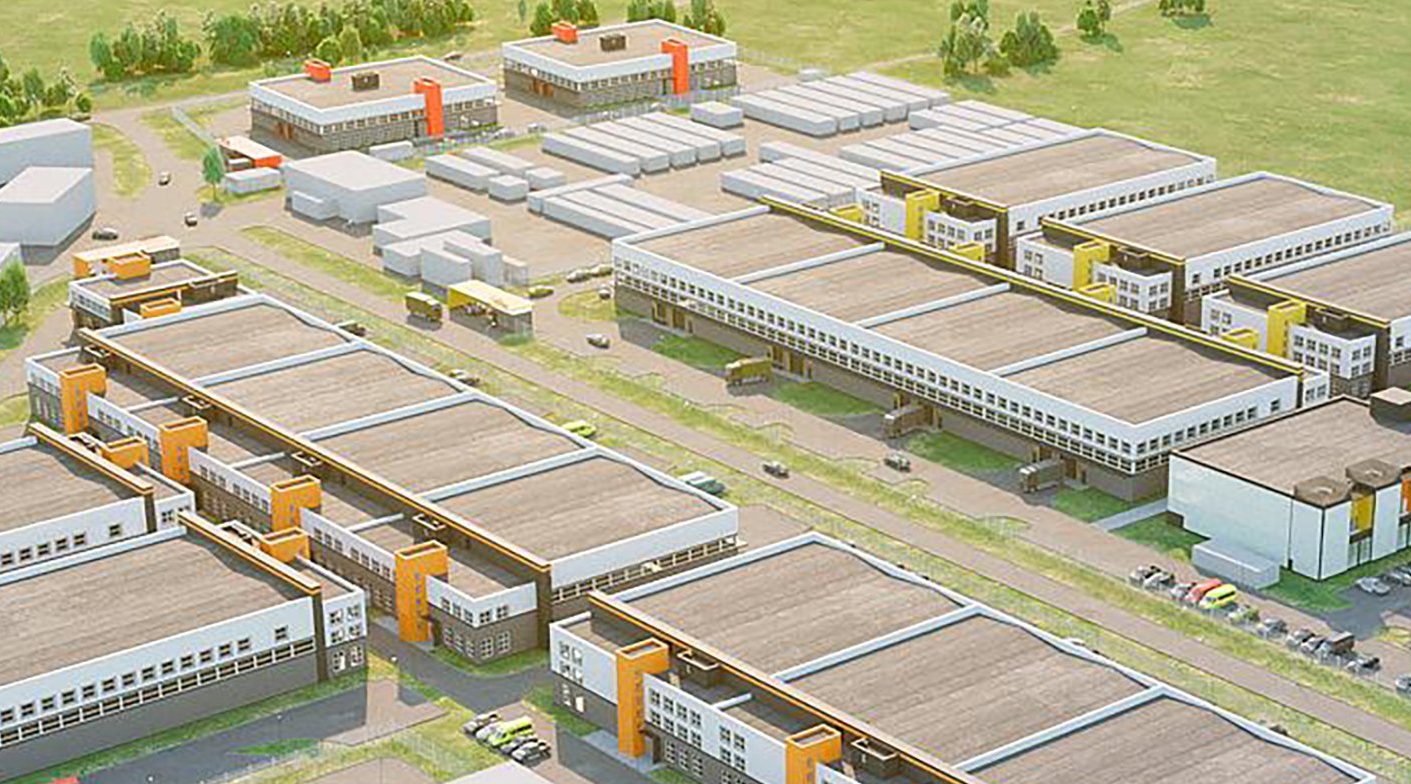                          Пример эскиз-проекта Промышленного паркаОбщее описание и расположение участка Курганинский район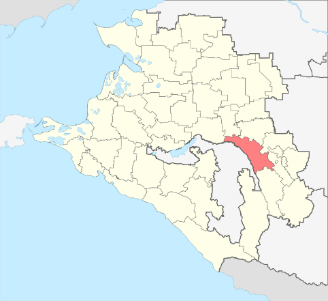 Инфраструктурное обеспечение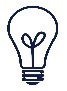 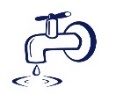 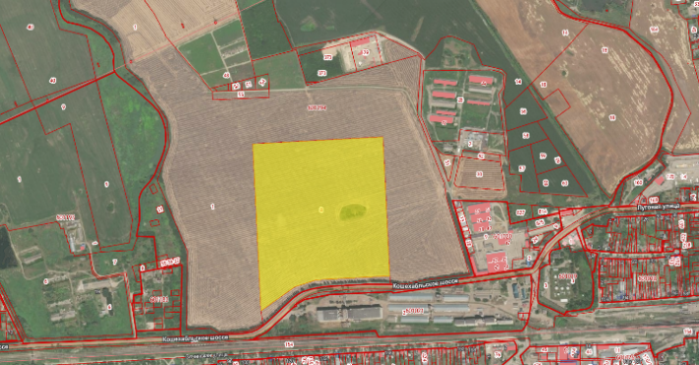 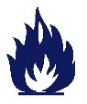 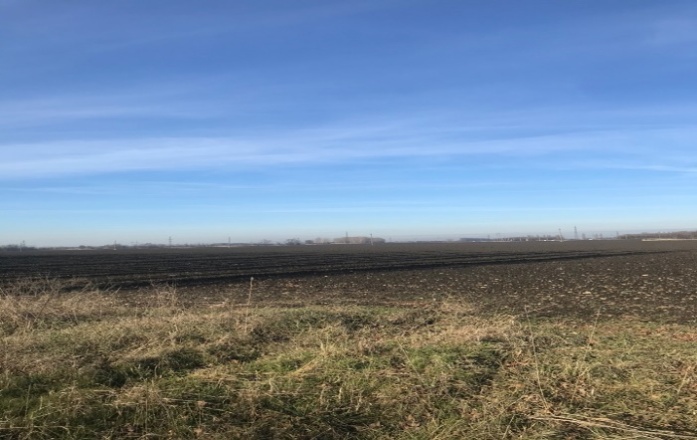 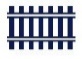 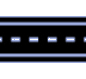  Контактные данные   	                                                              Адрес:   Краснодарский край, Курганинский р-н,               г. Курганинск, ул. Луговая,1Кадастровый номер участка: 23:16:0601194:8Площадь: 25,37 гаКатегория земель: земли населенных пунктовВид разрешенного использования:                                               для размещения промышленных объектовИнформация о собственнике:  администрация муниципального образования Курганинский районАдминистрация муниципального образования Курганинский район353430, Краснодарский край, Курганинский район, г. Курганинск, ул. Ленина, д. 27, Телефон/факс: (86147) 2-13-31. Электронный адрес: kurganinsk@mo.krasnodar.ru